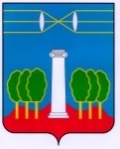 СОВЕТ ДЕПУТАТОВГОРОДСКОГО ОКРУГА КРАСНОГОРСКМОСКОВСКОЙ ОБЛАСТИР Е Ш Е Н И Еот 25.05.2023 №921/70О награждении Почетной грамотой старшего фельдшера Нахабинской подстанции скорой медицинской помощи ГБУЗ МО «Московская областная станция скорой медицинской помощи» Матушкину Е.Н.   За безупречный труд, высокий профессионализм, преданность профессии, оказание скорой медицинской помощи населению и в связи с празднованием Дня медицинского работника, Совет депутатов РЕШИЛ:Наградить Почетной грамотой Совета депутатов городского округа Красногорск старшего фельдшера Нахабинской подстанции скорой медицинской помощи ГБУЗ МО «Московская областная станция скорой медицинской помощи» Матушкину Екатерину Николаевну.ПредседательСовета депутатов                                       			               С.В. ТрифоновРазослать: в дело, ГБУЗ МО «МОССМП»